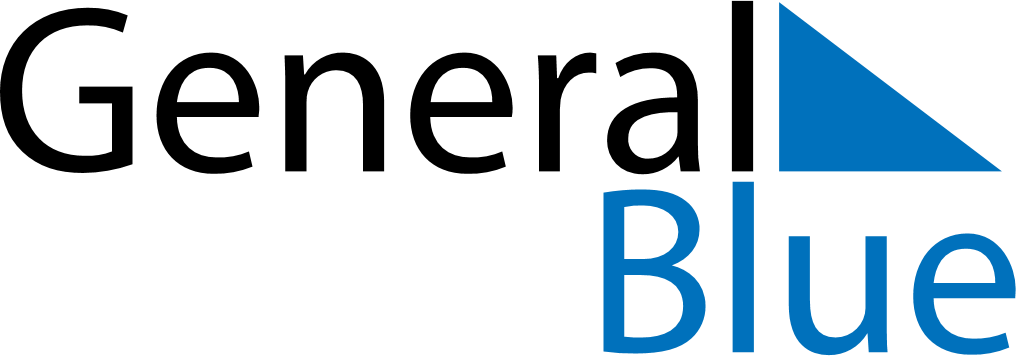 Daily PlannerDecember 7, 2025 - December 13, 2025Daily PlannerDecember 7, 2025 - December 13, 2025Daily PlannerDecember 7, 2025 - December 13, 2025Daily PlannerDecember 7, 2025 - December 13, 2025Daily PlannerDecember 7, 2025 - December 13, 2025Daily PlannerDecember 7, 2025 - December 13, 2025Daily Planner SundayDec 07MondayDec 08TuesdayDec 09WednesdayDec 10ThursdayDec 11 FridayDec 12 SaturdayDec 13MorningAfternoonEvening